Назив евиденције: Сертификат о испуњености услова за обављање одржавања подсистема енергија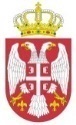 Република СрбијаДИРЕКЦИЈА ЗА ЖЕЛЕЗНИЦЕР. бр.Носилац исправеДатум издавањаРок важењаУслови из Прилога 1 ПравилникаОстало1.Инфраструктура железнице Србије а.д.Београд07.06.202207.06.20271,2,3,42.ЈП ЕПС Огранак ТЕНТОбреновац11.07.202211.07.20271,2,3,43.„ELNOS BL“ д.о.о. Београд9.09.2020.9.09.2025.1,2,3,4,